MINISTÉRIO DA EDUCAÇÃO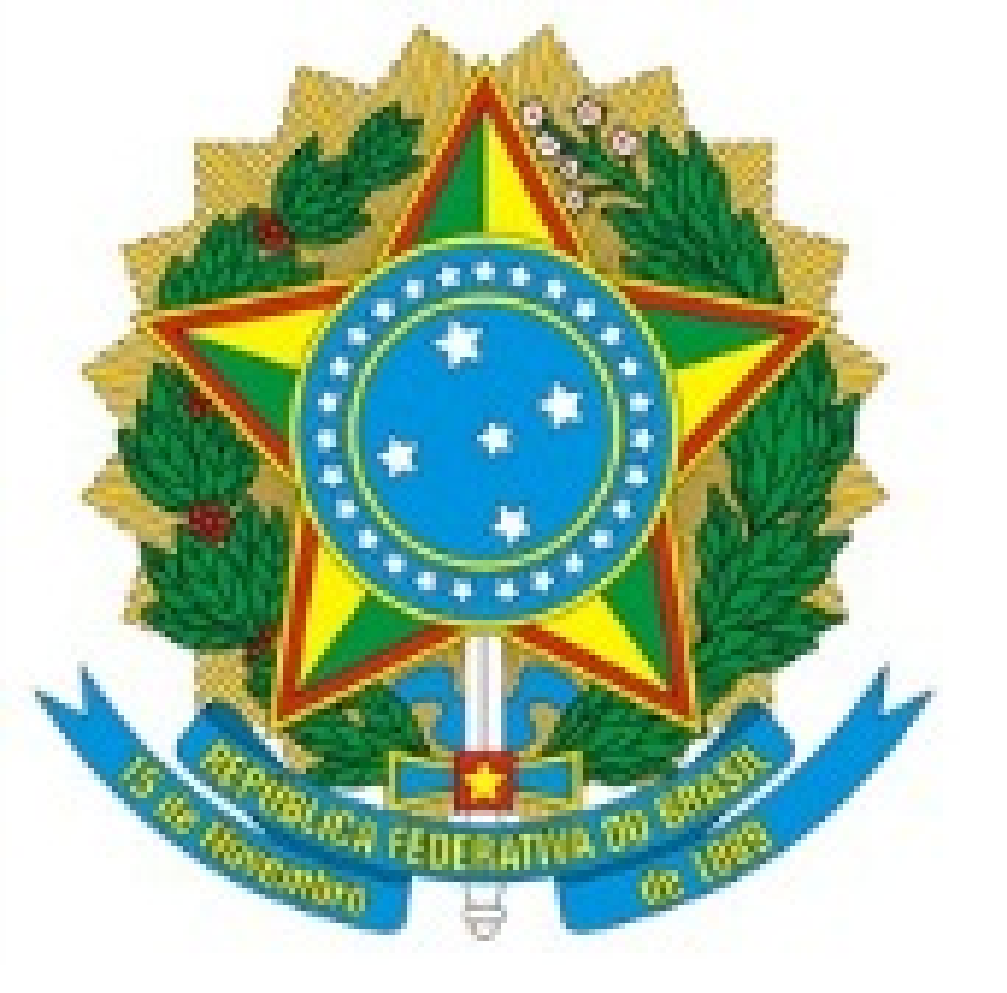 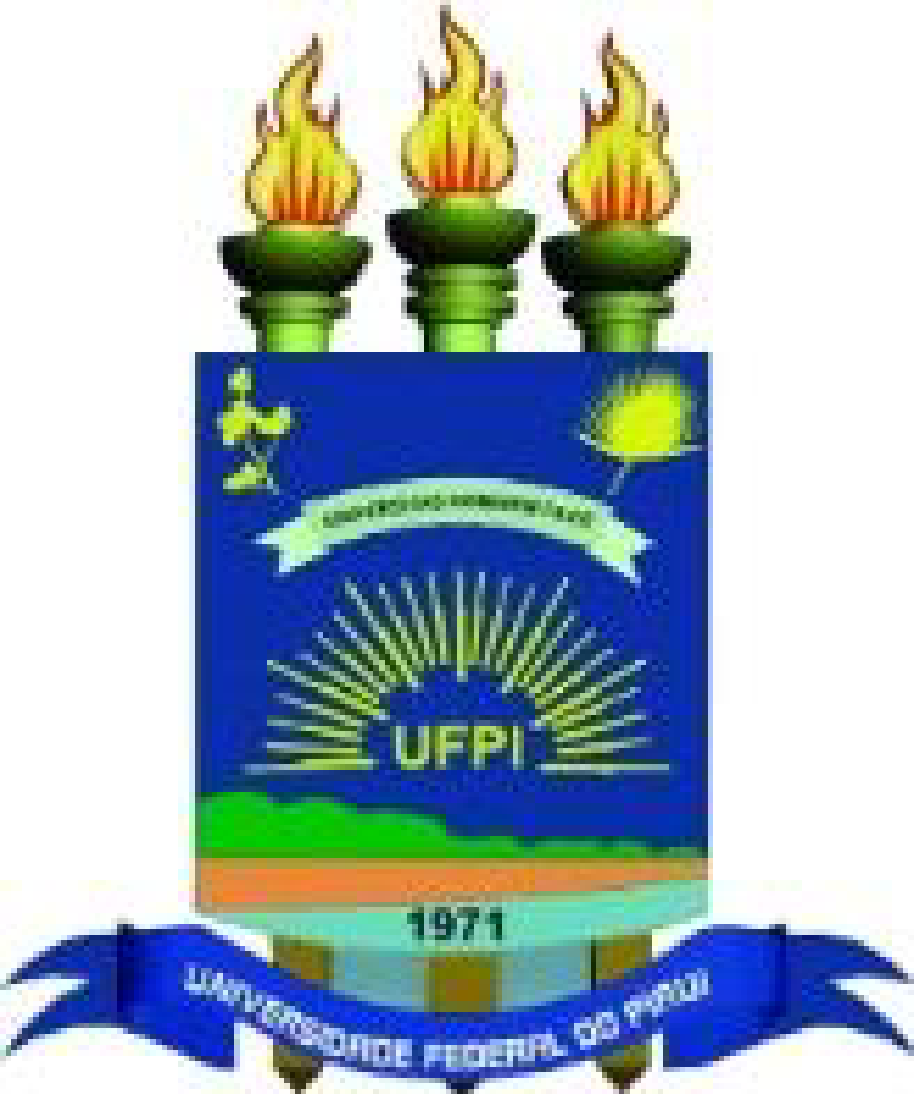 UNIVERSIDADE FEDERAL DO PIAUÍPRÓ-REITORIA DE ASSUNTOS ESTUDANTIS E COMUNITÁRIOSCOORDENADORIA DE ASSISTÊNCIA COMUNITÁRIANÚCLEO DE ACESSIBILIDADE DA UFPICampus Universitário Ministro Petrônio Portela, Bairro Ininga, Teresina, Piauí, Brasil;CEP 64049-550, SG – 14; Telefones: (86) 3215 5642/3215 5645;ANEXO IIIDECLARAÇÃO DE IMÓVEL CEDIDO/ DE FAVOREu,______________________________________________________________________________ , nacionalidade __________________________ , inscrito/a no CPF sob o nº ____________________ , residente e domiciliado à Rua/ Av. _________________________ _____________________, nº _______ , Bairro ___________________ CEP ______________________ , cidade ________________, estado _________________, declaro, junto à UNIVERSIDADE FEDERAL DO PIAUÍ, que resido em moradia cedida por ______________________________ , CPF sob o nº _______________________________ , grau de parentesco ______________________ . _________________________ , ______ de __________ de ________ .                                                  (Local e data)____________________________________________________________Assinatura do/a declarante ____________________________________________________________Assinatura do/a responsável pela cessão do imóvelConfirmo serem verdadeiras as informações prestadas, estando ciente de que a informação falsa incorrerá nas penas do crime do Art. 299 do Código Penal (falsidade ideológica), além de, caso configurada a prestação de informação falsa, apurada posteriormente à matrícula institucional do candidato, em procedimento que assegure o contraditório e a ampla defesa, ensejar o cancelamento da matrícula na Universidade Federal do Piauí, sem prejuízo das sanções penais cabíveis (de acordo com a Lei no 12.711/2012, o Decreto nº 7.824/2012 e o Art. 9º da Portaria Normativa nº 18/2012-MEC	